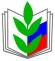 ПРОФСОЮЗ РАБОТНИКОВ НАРОДНОГО ОБРАЗОВАНИЯ И НАУКИ РОССИЙСКОЙ ФЕДЕРАЦИИ(ОБЩЕРОССИЙСКИЙ ПРОФСОЮЗ ОБРАЗОВАНИЯ)БУРЯТСКАЯ РЕСПУБЛИКАНСКАЯ ОРГАНИЗАЦИЯ
РЕСПУБЛИКАНСКИЙ КОМИТЕТ ПРОФСОЮЗА
670001, г. Улан-Удэ,  ул. Коммунистическая, д.49                 
тел. (8-3012) 21-15-82;  факс (8-3012) 21-15-82E-mail: 03@broprof.ruСайт: www.broprof.ruПредседателю Селенгинской районной организации ПрофсоюзаВ.С. Файбусович20.09. 2016 г.   № 176На № _____________ от__________________
Председателю Селенгинской районной организации ПрофсоюзаВ.С. ФайбусовичО республиканских конкурсах «Лучший коллективный договор»,«Мы выбираем Профсоюз!»Председателю Селенгинской районной организации ПрофсоюзаВ.С. ФайбусовичУважаемаяВалентинаСавельевна!Напоминаем, что в соответствии с планом основных мероприятий республиканской организации Профсоюза на 2016 г.,  постановлением Президиума БРО Профсоюза от 2 марта 2016 года № 8-4 проводятся республиканские конкурсы «Лучший коллективный договор», «Мы выбираем Профсоюз!».Сообщаем, что сроки приема заявок для участия в республиканских конкурсах:-  «Лучший коллективный договор» до 15 октября 2016 г.;- «Мы выбираем Профсоюз!» продлен до 15 октября 2016 г. (срок приема заявок продлен).Направляем для дополнительного ознакомления Положения о республиканских конкурсах. Дополнительно сообщаем, что с Положениями о республиканских конкурсах можно ознакомиться на сайте БРО Профсоюза www.broprof.ru.Просьба своевременно направлять заявки для участия в республиканских конкурсах на E-mail: 03@broprof.ru.Приложение: Положение о республиканском конкурсе «Лучший коллективный договор»;Положение о республиканском конкурсе «Мы выбираем Профсоюз!».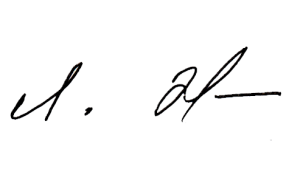 Председатель БРО Профсоюза                           Л.Д. ЖанаеваИсп. Е.В. Дондукова Тел. 8(3012)214764Приложение № 1ПОЛОЖЕНИЕо республиканском конкурсе «Лучший коллективный договор»Общие положения.1.1. Настоящее Положение регламентирует порядок организации, проведения и подведения итогов республиканского конкурса «Лучший коллективный договор».1.2. Конкурс “Лучший коллективный договор” проводится Бурятской республиканской организацией Профсоюза работников народного образования и науки РФ  при участии территориальных организаций Профсоюза, первичных профсоюзных организаций и работодателей, заключивших коллективные договоры.1.3. Целями проведения конкурса являются: развитие системы социального партнерства;повышение роли коллективного договора в регулировании социально-трудовых, экономических и профессиональных отношений, в осуществлении защиты прав работников организации;активизация работы профсоюзных организаций по совершенствованию переговорного процесса по заключению коллективных договоров;обеспечение законности условий коллективных договоров;расширение и закрепление дополнительных гарантий социально-трудовых прав работников через коллективные договоры;распространение положительного опыта работы профсоюзных организаций по заключению коллективных договоров;обеспечение гласности при заключении, выполнении условий и подведении итогов действующих коллективных договоров;выявление коллективных договоров, положения которых значительно превосходят и развивают нормы действующего законодательства, обеспечивая достойную заработную плату, социальные льготы, гарантии и компенсации работникам.1.4. В конкурсе принимают участие первичные профсоюзные организации, входящие в состав Бурятской республиканской организации Профсоюза работников народного образования и науки РФ, численность членов Профсоюза которых составляет более половины от общего числа работников организации.1.5. На конкурс предоставляются коллективные договоры, прошедшие уведомительную регистрацию.II. Организация и проведение конкурса2.1. Обязательным условием участия в конкурсе является наличие эффективно действующего коллективного договора, а также качество и результативность его разделов, регулярная отчетность о его выполнении на общем собрании или конференции работников.2.2. Организацию и контроль за ходом проведения конкурса, подведение его итогов осуществляет конкурсная комиссия Бурятской республиканской организации Профсоюза работников народного образования и науки РФ, которая оказывает методическую и практическую помощь территориальным организациям Профсоюзов, профсоюзным организациям в организации и проведении конкурса.Состав комиссии утверждается постановлением Президиума.2.3. Условия конкурса республиканская организация Профсоюза доводят до сведения территориальных организаций Профсоюзов.2.4. В конкурсе участвуют коллективные договоры, действующие в отчетном году.2.5. Конкурс проводится в два этапа.2.5.1. Первый этап (территориальный) проводится территориальными организациями Профсоюзов среди первичных профсоюзных организаций до 1 октября  2016 года.Для участия в 1 этапе конкурса, организациями - участниками конкурса направляется в территориальную организацию Профсоюза следующие документы:1) коллективный договор;2) копии протоколов проведения общих собраний (конференций) работников, заседаний профсоюзного комитета, на которых рассматривался вопрос о ходе выполнения коллективного договора;3) пояснительную записку, которая должна содержать следующую информацию:полное наименование учреждения;Ф.И.О. (полностью) председателя первичной профсоюзной организации;Ф.И.О. (полностью) руководителя организации, работников которой объединяет соответствующая первичная профсоюзная организация;число работающих, в том числе женщин, молодежи (до 35 лет);число членов профсоюза, в том числе молодежи (до 35 лет), неработающих пенсионеров;перечень дополнительных льгот и гарантий, предоставляемых работникам в соответствии с коллективным договором;какие пункты КД не выполнены, причины невыполнения;сведения о проводимом контроле за выполнением коллективного договора.Территориальная организация Профсоюза определяют победителей и принимают решение о награждении.Коллективный договор, признанный лучшим на территориальном уровне по итогам 1 этапа конкурса, направляется территориальной организацией Профсоюза вместе с решением своего выборного органа и всеми документами, поступившими от соответствующей первичной профсоюзной организацией, в комиссию по подведению итого в конкурса для участия во втором этапе конкурса до 3 октября  2016 года.2.5.2. В рамках проведения второго этапа с 3 октября  по 1 ноября 2016 года, комиссия по подведению итогов конкурса осуществляет рассмотрение поступивших коллективных договоров, включая их экспертизу по балльной системе по установленной форме (приложение № 1 к Положению).Комиссия вправе направлять членов комиссии и экспертов в организации, представившие коллективные договоры на конкурс, для ознакомления с фактическим положением дел колдоговорного регулирования социально-трудовых отношений в организации.2.6. Решения комиссии принимаются большинством голосов и оформляются протоколом.Заседание комиссии по подведению итогов конкурса считается правомочным при участии не менее половины членов.2.7. Итоги конкурса публикуются на сайте broprof.ru.2.8. Поощрение победителей.При подведении итогов определяются три призовых места в зависимости от количества набранных баллов.Победители конкурса (первичные профсоюзные организации) награждаются Дипломами и денежными премиями.к Положению о конкурсе“Лучший коллективный договор”Ведомость экспертизы коллективного договора________________________________________________________________________________( наименование организации)Численность работающих __________,  в т.ч. женщин __________,  молодежи (до 35 лет) ______________Численность членов профсоюза  ________________,  в т. ч. молодежи (до 35 лет)  ____________,  неработающих пенсионеров (ветеранов) ______________Подписи проводивших экспертизу 					 ____________________ (ФИО)Председатель комиссии по подведению итогов конкурса  «Лучший коллективный договор»		 ____________________ (ФИО)Приложение №2Положение о республиканском конкурсе«Мы выбираем Профсоюз!»1. Общие положения1.1.Республиканский конкурс «Мы выбираем Профсоюз!»» (далее Конкурс) проводится с участием территориальных профсоюзных организаций и первичных профсоюзных организаций прямого подчинения республиканской организации Профсоюза.   1.2. Конкурс направлен на развитие информационной и агитационной работы Профсоюза работников отрасли. Настоящее Положение устанавливает порядок и условия проведения Конкурса, основные требования к участникам, процедуру определения и награждения победителей.2. Участники КонкурсаУчастниками Конкурса могут быть члены профсоюзных организаций отрасли.3. Организация и порядок проведения КонкурсаКонкурс проводится с 1 апреля 2016 г. по 1 ноября 2016 г. 3.2.  Материалы принимаются в срок до 15октября 2016 г. включительно в печатном и электронном виде (на CD или DVD дисках, или Е-mail: 03@broprof.ru) по адресу: 670000, г. Улан-Удэ, ул. Коммунистическая, 49, реском Профсоюза работников народного образования и науки РФ, каб. №18. 3.3. К участию в Конкурсе допускаются только представленные в срок работы.3.4. Все представленные на Конкурс работы обратно не возвращаются и не рецензируются.4. Организация Конкурса4.1. Организацию и  проведение Конкурса осуществляет Оргкомитет, являющийся одновременно жюри Конкурса.  4.2. Оргкомитет:- обеспечивает сбор материалов, представленных на Конкурс;- осуществляет контроль за соответствием материалов условиям Конкурса.5. Требования к представляемым конкурсным работами критерии оценокК работам необходимо приложить сопроводительный лист с указанием:- названия работы;- ФИО автора(ов) или наименование организации-автора, контактный телефон (обязательно!);- место работы участника(ов);- принадлежность к отраслевому Профсоюзу.Без сопроводительного листа работы не принимаются.Работа должна носить авторский характер, использование чужих изображений, фото, рисунков, в том числе из сети Интернет не допускается. Перед оценкой работ жюри проводит экспертизу авторства и имеет право отстранить от участия в Конкурсе в случае несоответствия вышеуказанным требованиям. Работа должна соответствовать стандартам в оформлении плакатов.Плакат должен призывать вступить в Профсоюз, информировать о деятельности Профсоюза по защите прав работников образования /обучающихся или содержать критику социально-трудовых отношений в России.Технические требования: плакат должен быть исполнен на одном листе бумаги формата А3, А2 или А1. Для создания агитплакатов возможно использование всех видов красок, карандашей, специализированных компьютерных программ. Плакат не должен быть копией известных иллюстраций или произведений. В Оргкомитет сдается оригинал (в печатном виде) или копия (в электронном виде). При нарушении этих требований жюри имеет право исключить авторов из числа участников Конкурса.5.4.	Критерии оценки (от 0 до 10 баллов за каждый критерий):- доступность информации для любого работника (обучающегося);- убедительность и использование конкретных примеров  роли  Профсоюза в решении социально-значимых  вопросов;- отражение тематики защиты прав  работника/обучающегося;- профессионализм в исполнении и дизайне работы;- авторство и оригинальность работы, использование собственных оригинальных изображений, фото и рисунков;- наличие информации о том, что дает членство в Профсоюзе каждому работнику.6. Подведение итогов КонкурсаЖюри Конкурса в срок с 15 по 1 ноября 2016 года проводит экспертизу представленных работ и определяет победителя Конкурса. Все участники Конкурса приглашаются на торжественную церемонию награждения и получают Дипломы участника.Победитель Конкурса награждается ценным призом.Участники, занявшие 2-ое и 3-е место, награждаются поощрительными призами.Лучшие работы, представленные на Конкурс, публикуются  на сайте рескома Профсоюза работников народного образования и науки РФ, организуется выставка. Все материалы Конкурса не возвращаются и переходят в собственность республиканской организации Профсоюза  со всеми правами на их использование, распространение и тиражирование. Лучшие работы будут представлены в профсоюзных СМИ, экспозиции выставок, а также использованы иным образом (для изготовления календарей, агитационной литературы и  т.д.).УважаемаяВалентинаСавельевна!Напоминаем, что в соответствии с планом основных мероприятий республиканской организации Профсоюза на 2016 г.,  постановлением Президиума БРО Профсоюза от 2 марта 2016 года № 8-4 проводятся республиканские конкурсы «Лучший коллективный договор», «Мы выбираем Профсоюз!».Сообщаем, что сроки приема заявок для участия в республиканских конкурсах:-  «Лучший коллективный договор» до 15 октября 2016 г.;- «Мы выбираем Профсоюз!» продлен до 15 октября 2016 г. (срок приема заявок продлен).Направляем для дополнительного ознакомления Положения о республиканских конкурсах. Дополнительно сообщаем, что с Положениями о республиканских конкурсах можно ознакомиться на сайте БРО Профсоюза www.broprof.ru.Просьба своевременно направлять заявки для участия в республиканских конкурсах на E-mail: 03@broprof.ru.Приложение: Положение о республиканском конкурсе «Лучший коллективный договор»;Положение о республиканском конкурсе «Мы выбираем Профсоюз!».Председатель БРО Профсоюза                           Л.Д. ЖанаеваИсп. Е.В. Дондукова Тел. 8(3012)214764Приложение № 1ПОЛОЖЕНИЕо республиканском конкурсе «Лучший коллективный договор»Общие положения.1.1. Настоящее Положение регламентирует порядок организации, проведения и подведения итогов республиканского конкурса «Лучший коллективный договор».1.2. Конкурс “Лучший коллективный договор” проводится Бурятской республиканской организацией Профсоюза работников народного образования и науки РФ  при участии территориальных организаций Профсоюза, первичных профсоюзных организаций и работодателей, заключивших коллективные договоры.1.3. Целями проведения конкурса являются: развитие системы социального партнерства;повышение роли коллективного договора в регулировании социально-трудовых, экономических и профессиональных отношений, в осуществлении защиты прав работников организации;активизация работы профсоюзных организаций по совершенствованию переговорного процесса по заключению коллективных договоров;обеспечение законности условий коллективных договоров;расширение и закрепление дополнительных гарантий социально-трудовых прав работников через коллективные договоры;распространение положительного опыта работы профсоюзных организаций по заключению коллективных договоров;обеспечение гласности при заключении, выполнении условий и подведении итогов действующих коллективных договоров;выявление коллективных договоров, положения которых значительно превосходят и развивают нормы действующего законодательства, обеспечивая достойную заработную плату, социальные льготы, гарантии и компенсации работникам.1.4. В конкурсе принимают участие первичные профсоюзные организации, входящие в состав Бурятской республиканской организации Профсоюза работников народного образования и науки РФ, численность членов Профсоюза которых составляет более половины от общего числа работников организации.1.5. На конкурс предоставляются коллективные договоры, прошедшие уведомительную регистрацию.II. Организация и проведение конкурса2.1. Обязательным условием участия в конкурсе является наличие эффективно действующего коллективного договора, а также качество и результативность его разделов, регулярная отчетность о его выполнении на общем собрании или конференции работников.2.2. Организацию и контроль за ходом проведения конкурса, подведение его итогов осуществляет конкурсная комиссия Бурятской республиканской организации Профсоюза работников народного образования и науки РФ, которая оказывает методическую и практическую помощь территориальным организациям Профсоюзов, профсоюзным организациям в организации и проведении конкурса.Состав комиссии утверждается постановлением Президиума.2.3. Условия конкурса республиканская организация Профсоюза доводят до сведения территориальных организаций Профсоюзов.2.4. В конкурсе участвуют коллективные договоры, действующие в отчетном году.2.5. Конкурс проводится в два этапа.2.5.1. Первый этап (территориальный) проводится территориальными организациями Профсоюзов среди первичных профсоюзных организаций до 1 октября  2016 года.Для участия в 1 этапе конкурса, организациями - участниками конкурса направляется в территориальную организацию Профсоюза следующие документы:1) коллективный договор;2) копии протоколов проведения общих собраний (конференций) работников, заседаний профсоюзного комитета, на которых рассматривался вопрос о ходе выполнения коллективного договора;3) пояснительную записку, которая должна содержать следующую информацию:полное наименование учреждения;Ф.И.О. (полностью) председателя первичной профсоюзной организации;Ф.И.О. (полностью) руководителя организации, работников которой объединяет соответствующая первичная профсоюзная организация;число работающих, в том числе женщин, молодежи (до 35 лет);число членов профсоюза, в том числе молодежи (до 35 лет), неработающих пенсионеров;перечень дополнительных льгот и гарантий, предоставляемых работникам в соответствии с коллективным договором;какие пункты КД не выполнены, причины невыполнения;сведения о проводимом контроле за выполнением коллективного договора.Территориальная организация Профсоюза определяют победителей и принимают решение о награждении.Коллективный договор, признанный лучшим на территориальном уровне по итогам 1 этапа конкурса, направляется территориальной организацией Профсоюза вместе с решением своего выборного органа и всеми документами, поступившими от соответствующей первичной профсоюзной организацией, в комиссию по подведению итого в конкурса для участия во втором этапе конкурса до 3 октября  2016 года.2.5.2. В рамках проведения второго этапа с 3 октября  по 1 ноября 2016 года, комиссия по подведению итогов конкурса осуществляет рассмотрение поступивших коллективных договоров, включая их экспертизу по балльной системе по установленной форме (приложение № 1 к Положению).Комиссия вправе направлять членов комиссии и экспертов в организации, представившие коллективные договоры на конкурс, для ознакомления с фактическим положением дел колдоговорного регулирования социально-трудовых отношений в организации.2.6. Решения комиссии принимаются большинством голосов и оформляются протоколом.Заседание комиссии по подведению итогов конкурса считается правомочным при участии не менее половины членов.2.7. Итоги конкурса публикуются на сайте broprof.ru.2.8. Поощрение победителей.При подведении итогов определяются три призовых места в зависимости от количества набранных баллов.Победители конкурса (первичные профсоюзные организации) награждаются Дипломами и денежными премиями.к Положению о конкурсе“Лучший коллективный договор”Ведомость экспертизы коллективного договора________________________________________________________________________________( наименование организации)Численность работающих __________,  в т.ч. женщин __________,  молодежи (до 35 лет) ______________Численность членов профсоюза  ________________,  в т. ч. молодежи (до 35 лет)  ____________,  неработающих пенсионеров (ветеранов) ______________Подписи проводивших экспертизу 					 ____________________ (ФИО)Председатель комиссии по подведению итогов конкурса  «Лучший коллективный договор»		 ____________________ (ФИО)Приложение №2Положение о республиканском конкурсе«Мы выбираем Профсоюз!»1. Общие положения1.1.Республиканский конкурс «Мы выбираем Профсоюз!»» (далее Конкурс) проводится с участием территориальных профсоюзных организаций и первичных профсоюзных организаций прямого подчинения республиканской организации Профсоюза.   1.2. Конкурс направлен на развитие информационной и агитационной работы Профсоюза работников отрасли. Настоящее Положение устанавливает порядок и условия проведения Конкурса, основные требования к участникам, процедуру определения и награждения победителей.2. Участники КонкурсаУчастниками Конкурса могут быть члены профсоюзных организаций отрасли.3. Организация и порядок проведения КонкурсаКонкурс проводится с 1 апреля 2016 г. по 1 ноября 2016 г. 3.2.  Материалы принимаются в срок до 15октября 2016 г. включительно в печатном и электронном виде (на CD или DVD дисках, или Е-mail: 03@broprof.ru) по адресу: 670000, г. Улан-Удэ, ул. Коммунистическая, 49, реском Профсоюза работников народного образования и науки РФ, каб. №18. 3.3. К участию в Конкурсе допускаются только представленные в срок работы.3.4. Все представленные на Конкурс работы обратно не возвращаются и не рецензируются.4. Организация Конкурса4.1. Организацию и  проведение Конкурса осуществляет Оргкомитет, являющийся одновременно жюри Конкурса.  4.2. Оргкомитет:- обеспечивает сбор материалов, представленных на Конкурс;- осуществляет контроль за соответствием материалов условиям Конкурса.5. Требования к представляемым конкурсным работами критерии оценокК работам необходимо приложить сопроводительный лист с указанием:- названия работы;- ФИО автора(ов) или наименование организации-автора, контактный телефон (обязательно!);- место работы участника(ов);- принадлежность к отраслевому Профсоюзу.Без сопроводительного листа работы не принимаются.Работа должна носить авторский характер, использование чужих изображений, фото, рисунков, в том числе из сети Интернет не допускается. Перед оценкой работ жюри проводит экспертизу авторства и имеет право отстранить от участия в Конкурсе в случае несоответствия вышеуказанным требованиям. Работа должна соответствовать стандартам в оформлении плакатов.Плакат должен призывать вступить в Профсоюз, информировать о деятельности Профсоюза по защите прав работников образования /обучающихся или содержать критику социально-трудовых отношений в России.Технические требования: плакат должен быть исполнен на одном листе бумаги формата А3, А2 или А1. Для создания агитплакатов возможно использование всех видов красок, карандашей, специализированных компьютерных программ. Плакат не должен быть копией известных иллюстраций или произведений. В Оргкомитет сдается оригинал (в печатном виде) или копия (в электронном виде). При нарушении этих требований жюри имеет право исключить авторов из числа участников Конкурса.5.4.	Критерии оценки (от 0 до 10 баллов за каждый критерий):- доступность информации для любого работника (обучающегося);- убедительность и использование конкретных примеров  роли  Профсоюза в решении социально-значимых  вопросов;- отражение тематики защиты прав  работника/обучающегося;- профессионализм в исполнении и дизайне работы;- авторство и оригинальность работы, использование собственных оригинальных изображений, фото и рисунков;- наличие информации о том, что дает членство в Профсоюзе каждому работнику.6. Подведение итогов КонкурсаЖюри Конкурса в срок с 15 по 1 ноября 2016 года проводит экспертизу представленных работ и определяет победителя Конкурса. Все участники Конкурса приглашаются на торжественную церемонию награждения и получают Дипломы участника.Победитель Конкурса награждается ценным призом.Участники, занявшие 2-ое и 3-е место, награждаются поощрительными призами.Лучшие работы, представленные на Конкурс, публикуются  на сайте рескома Профсоюза работников народного образования и науки РФ, организуется выставка. Все материалы Конкурса не возвращаются и переходят в собственность республиканской организации Профсоюза  со всеми правами на их использование, распространение и тиражирование. Лучшие работы будут представлены в профсоюзных СМИ, экспозиции выставок, а также использованы иным образом (для изготовления календарей, агитационной литературы и  т.д.).УважаемаяВалентинаСавельевна!Напоминаем, что в соответствии с планом основных мероприятий республиканской организации Профсоюза на 2016 г.,  постановлением Президиума БРО Профсоюза от 2 марта 2016 года № 8-4 проводятся республиканские конкурсы «Лучший коллективный договор», «Мы выбираем Профсоюз!».Сообщаем, что сроки приема заявок для участия в республиканских конкурсах:-  «Лучший коллективный договор» до 15 октября 2016 г.;- «Мы выбираем Профсоюз!» продлен до 15 октября 2016 г. (срок приема заявок продлен).Направляем для дополнительного ознакомления Положения о республиканских конкурсах. Дополнительно сообщаем, что с Положениями о республиканских конкурсах можно ознакомиться на сайте БРО Профсоюза www.broprof.ru.Просьба своевременно направлять заявки для участия в республиканских конкурсах на E-mail: 03@broprof.ru.Приложение: Положение о республиканском конкурсе «Лучший коллективный договор»;Положение о республиканском конкурсе «Мы выбираем Профсоюз!».Председатель БРО Профсоюза                           Л.Д. ЖанаеваИсп. Е.В. Дондукова Тел. 8(3012)214764Приложение № 1ПОЛОЖЕНИЕо республиканском конкурсе «Лучший коллективный договор»Общие положения.1.1. Настоящее Положение регламентирует порядок организации, проведения и подведения итогов республиканского конкурса «Лучший коллективный договор».1.2. Конкурс “Лучший коллективный договор” проводится Бурятской республиканской организацией Профсоюза работников народного образования и науки РФ  при участии территориальных организаций Профсоюза, первичных профсоюзных организаций и работодателей, заключивших коллективные договоры.1.3. Целями проведения конкурса являются: развитие системы социального партнерства;повышение роли коллективного договора в регулировании социально-трудовых, экономических и профессиональных отношений, в осуществлении защиты прав работников организации;активизация работы профсоюзных организаций по совершенствованию переговорного процесса по заключению коллективных договоров;обеспечение законности условий коллективных договоров;расширение и закрепление дополнительных гарантий социально-трудовых прав работников через коллективные договоры;распространение положительного опыта работы профсоюзных организаций по заключению коллективных договоров;обеспечение гласности при заключении, выполнении условий и подведении итогов действующих коллективных договоров;выявление коллективных договоров, положения которых значительно превосходят и развивают нормы действующего законодательства, обеспечивая достойную заработную плату, социальные льготы, гарантии и компенсации работникам.1.4. В конкурсе принимают участие первичные профсоюзные организации, входящие в состав Бурятской республиканской организации Профсоюза работников народного образования и науки РФ, численность членов Профсоюза которых составляет более половины от общего числа работников организации.1.5. На конкурс предоставляются коллективные договоры, прошедшие уведомительную регистрацию.II. Организация и проведение конкурса2.1. Обязательным условием участия в конкурсе является наличие эффективно действующего коллективного договора, а также качество и результативность его разделов, регулярная отчетность о его выполнении на общем собрании или конференции работников.2.2. Организацию и контроль за ходом проведения конкурса, подведение его итогов осуществляет конкурсная комиссия Бурятской республиканской организации Профсоюза работников народного образования и науки РФ, которая оказывает методическую и практическую помощь территориальным организациям Профсоюзов, профсоюзным организациям в организации и проведении конкурса.Состав комиссии утверждается постановлением Президиума.2.3. Условия конкурса республиканская организация Профсоюза доводят до сведения территориальных организаций Профсоюзов.2.4. В конкурсе участвуют коллективные договоры, действующие в отчетном году.2.5. Конкурс проводится в два этапа.2.5.1. Первый этап (территориальный) проводится территориальными организациями Профсоюзов среди первичных профсоюзных организаций до 1 октября  2016 года.Для участия в 1 этапе конкурса, организациями - участниками конкурса направляется в территориальную организацию Профсоюза следующие документы:1) коллективный договор;2) копии протоколов проведения общих собраний (конференций) работников, заседаний профсоюзного комитета, на которых рассматривался вопрос о ходе выполнения коллективного договора;3) пояснительную записку, которая должна содержать следующую информацию:полное наименование учреждения;Ф.И.О. (полностью) председателя первичной профсоюзной организации;Ф.И.О. (полностью) руководителя организации, работников которой объединяет соответствующая первичная профсоюзная организация;число работающих, в том числе женщин, молодежи (до 35 лет);число членов профсоюза, в том числе молодежи (до 35 лет), неработающих пенсионеров;перечень дополнительных льгот и гарантий, предоставляемых работникам в соответствии с коллективным договором;какие пункты КД не выполнены, причины невыполнения;сведения о проводимом контроле за выполнением коллективного договора.Территориальная организация Профсоюза определяют победителей и принимают решение о награждении.Коллективный договор, признанный лучшим на территориальном уровне по итогам 1 этапа конкурса, направляется территориальной организацией Профсоюза вместе с решением своего выборного органа и всеми документами, поступившими от соответствующей первичной профсоюзной организацией, в комиссию по подведению итого в конкурса для участия во втором этапе конкурса до 3 октября  2016 года.2.5.2. В рамках проведения второго этапа с 3 октября  по 1 ноября 2016 года, комиссия по подведению итогов конкурса осуществляет рассмотрение поступивших коллективных договоров, включая их экспертизу по балльной системе по установленной форме (приложение № 1 к Положению).Комиссия вправе направлять членов комиссии и экспертов в организации, представившие коллективные договоры на конкурс, для ознакомления с фактическим положением дел колдоговорного регулирования социально-трудовых отношений в организации.2.6. Решения комиссии принимаются большинством голосов и оформляются протоколом.Заседание комиссии по подведению итогов конкурса считается правомочным при участии не менее половины членов.2.7. Итоги конкурса публикуются на сайте broprof.ru.2.8. Поощрение победителей.При подведении итогов определяются три призовых места в зависимости от количества набранных баллов.Победители конкурса (первичные профсоюзные организации) награждаются Дипломами и денежными премиями.к Положению о конкурсе“Лучший коллективный договор”Ведомость экспертизы коллективного договора________________________________________________________________________________( наименование организации)Численность работающих __________,  в т.ч. женщин __________,  молодежи (до 35 лет) ______________Численность членов профсоюза  ________________,  в т. ч. молодежи (до 35 лет)  ____________,  неработающих пенсионеров (ветеранов) ______________Подписи проводивших экспертизу 					 ____________________ (ФИО)Председатель комиссии по подведению итогов конкурса  «Лучший коллективный договор»		 ____________________ (ФИО)Приложение №2Положение о республиканском конкурсе«Мы выбираем Профсоюз!»1. Общие положения1.1.Республиканский конкурс «Мы выбираем Профсоюз!»» (далее Конкурс) проводится с участием территориальных профсоюзных организаций и первичных профсоюзных организаций прямого подчинения республиканской организации Профсоюза.   1.2. Конкурс направлен на развитие информационной и агитационной работы Профсоюза работников отрасли. Настоящее Положение устанавливает порядок и условия проведения Конкурса, основные требования к участникам, процедуру определения и награждения победителей.2. Участники КонкурсаУчастниками Конкурса могут быть члены профсоюзных организаций отрасли.3. Организация и порядок проведения КонкурсаКонкурс проводится с 1 апреля 2016 г. по 1 ноября 2016 г. 3.2.  Материалы принимаются в срок до 15октября 2016 г. включительно в печатном и электронном виде (на CD или DVD дисках, или Е-mail: 03@broprof.ru) по адресу: 670000, г. Улан-Удэ, ул. Коммунистическая, 49, реском Профсоюза работников народного образования и науки РФ, каб. №18. 3.3. К участию в Конкурсе допускаются только представленные в срок работы.3.4. Все представленные на Конкурс работы обратно не возвращаются и не рецензируются.4. Организация Конкурса4.1. Организацию и  проведение Конкурса осуществляет Оргкомитет, являющийся одновременно жюри Конкурса.  4.2. Оргкомитет:- обеспечивает сбор материалов, представленных на Конкурс;- осуществляет контроль за соответствием материалов условиям Конкурса.5. Требования к представляемым конкурсным работами критерии оценокК работам необходимо приложить сопроводительный лист с указанием:- названия работы;- ФИО автора(ов) или наименование организации-автора, контактный телефон (обязательно!);- место работы участника(ов);- принадлежность к отраслевому Профсоюзу.Без сопроводительного листа работы не принимаются.Работа должна носить авторский характер, использование чужих изображений, фото, рисунков, в том числе из сети Интернет не допускается. Перед оценкой работ жюри проводит экспертизу авторства и имеет право отстранить от участия в Конкурсе в случае несоответствия вышеуказанным требованиям. Работа должна соответствовать стандартам в оформлении плакатов.Плакат должен призывать вступить в Профсоюз, информировать о деятельности Профсоюза по защите прав работников образования /обучающихся или содержать критику социально-трудовых отношений в России.Технические требования: плакат должен быть исполнен на одном листе бумаги формата А3, А2 или А1. Для создания агитплакатов возможно использование всех видов красок, карандашей, специализированных компьютерных программ. Плакат не должен быть копией известных иллюстраций или произведений. В Оргкомитет сдается оригинал (в печатном виде) или копия (в электронном виде). При нарушении этих требований жюри имеет право исключить авторов из числа участников Конкурса.5.4.	Критерии оценки (от 0 до 10 баллов за каждый критерий):- доступность информации для любого работника (обучающегося);- убедительность и использование конкретных примеров  роли  Профсоюза в решении социально-значимых  вопросов;- отражение тематики защиты прав  работника/обучающегося;- профессионализм в исполнении и дизайне работы;- авторство и оригинальность работы, использование собственных оригинальных изображений, фото и рисунков;- наличие информации о том, что дает членство в Профсоюзе каждому работнику.6. Подведение итогов КонкурсаЖюри Конкурса в срок с 15 по 1 ноября 2016 года проводит экспертизу представленных работ и определяет победителя Конкурса. Все участники Конкурса приглашаются на торжественную церемонию награждения и получают Дипломы участника.Победитель Конкурса награждается ценным призом.Участники, занявшие 2-ое и 3-е место, награждаются поощрительными призами.Лучшие работы, представленные на Конкурс, публикуются  на сайте рескома Профсоюза работников народного образования и науки РФ, организуется выставка. Все материалы Конкурса не возвращаются и переходят в собственность республиканской организации Профсоюза  со всеми правами на их использование, распространение и тиражирование. Лучшие работы будут представлены в профсоюзных СМИ, экспозиции выставок, а также использованы иным образом (для изготовления календарей, агитационной литературы и  т.д.).УважаемаяВалентинаСавельевна!Напоминаем, что в соответствии с планом основных мероприятий республиканской организации Профсоюза на 2016 г.,  постановлением Президиума БРО Профсоюза от 2 марта 2016 года № 8-4 проводятся республиканские конкурсы «Лучший коллективный договор», «Мы выбираем Профсоюз!».Сообщаем, что сроки приема заявок для участия в республиканских конкурсах:-  «Лучший коллективный договор» до 15 октября 2016 г.;- «Мы выбираем Профсоюз!» продлен до 15 октября 2016 г. (срок приема заявок продлен).Направляем для дополнительного ознакомления Положения о республиканских конкурсах. Дополнительно сообщаем, что с Положениями о республиканских конкурсах можно ознакомиться на сайте БРО Профсоюза www.broprof.ru.Просьба своевременно направлять заявки для участия в республиканских конкурсах на E-mail: 03@broprof.ru.Приложение: Положение о республиканском конкурсе «Лучший коллективный договор»;Положение о республиканском конкурсе «Мы выбираем Профсоюз!».Председатель БРО Профсоюза                           Л.Д. ЖанаеваИсп. Е.В. Дондукова Тел. 8(3012)214764Приложение № 1ПОЛОЖЕНИЕо республиканском конкурсе «Лучший коллективный договор»Общие положения.1.1. Настоящее Положение регламентирует порядок организации, проведения и подведения итогов республиканского конкурса «Лучший коллективный договор».1.2. Конкурс “Лучший коллективный договор” проводится Бурятской республиканской организацией Профсоюза работников народного образования и науки РФ  при участии территориальных организаций Профсоюза, первичных профсоюзных организаций и работодателей, заключивших коллективные договоры.1.3. Целями проведения конкурса являются: развитие системы социального партнерства;повышение роли коллективного договора в регулировании социально-трудовых, экономических и профессиональных отношений, в осуществлении защиты прав работников организации;активизация работы профсоюзных организаций по совершенствованию переговорного процесса по заключению коллективных договоров;обеспечение законности условий коллективных договоров;расширение и закрепление дополнительных гарантий социально-трудовых прав работников через коллективные договоры;распространение положительного опыта работы профсоюзных организаций по заключению коллективных договоров;обеспечение гласности при заключении, выполнении условий и подведении итогов действующих коллективных договоров;выявление коллективных договоров, положения которых значительно превосходят и развивают нормы действующего законодательства, обеспечивая достойную заработную плату, социальные льготы, гарантии и компенсации работникам.1.4. В конкурсе принимают участие первичные профсоюзные организации, входящие в состав Бурятской республиканской организации Профсоюза работников народного образования и науки РФ, численность членов Профсоюза которых составляет более половины от общего числа работников организации.1.5. На конкурс предоставляются коллективные договоры, прошедшие уведомительную регистрацию.II. Организация и проведение конкурса2.1. Обязательным условием участия в конкурсе является наличие эффективно действующего коллективного договора, а также качество и результативность его разделов, регулярная отчетность о его выполнении на общем собрании или конференции работников.2.2. Организацию и контроль за ходом проведения конкурса, подведение его итогов осуществляет конкурсная комиссия Бурятской республиканской организации Профсоюза работников народного образования и науки РФ, которая оказывает методическую и практическую помощь территориальным организациям Профсоюзов, профсоюзным организациям в организации и проведении конкурса.Состав комиссии утверждается постановлением Президиума.2.3. Условия конкурса республиканская организация Профсоюза доводят до сведения территориальных организаций Профсоюзов.2.4. В конкурсе участвуют коллективные договоры, действующие в отчетном году.2.5. Конкурс проводится в два этапа.2.5.1. Первый этап (территориальный) проводится территориальными организациями Профсоюзов среди первичных профсоюзных организаций до 1 октября  2016 года.Для участия в 1 этапе конкурса, организациями - участниками конкурса направляется в территориальную организацию Профсоюза следующие документы:1) коллективный договор;2) копии протоколов проведения общих собраний (конференций) работников, заседаний профсоюзного комитета, на которых рассматривался вопрос о ходе выполнения коллективного договора;3) пояснительную записку, которая должна содержать следующую информацию:полное наименование учреждения;Ф.И.О. (полностью) председателя первичной профсоюзной организации;Ф.И.О. (полностью) руководителя организации, работников которой объединяет соответствующая первичная профсоюзная организация;число работающих, в том числе женщин, молодежи (до 35 лет);число членов профсоюза, в том числе молодежи (до 35 лет), неработающих пенсионеров;перечень дополнительных льгот и гарантий, предоставляемых работникам в соответствии с коллективным договором;какие пункты КД не выполнены, причины невыполнения;сведения о проводимом контроле за выполнением коллективного договора.Территориальная организация Профсоюза определяют победителей и принимают решение о награждении.Коллективный договор, признанный лучшим на территориальном уровне по итогам 1 этапа конкурса, направляется территориальной организацией Профсоюза вместе с решением своего выборного органа и всеми документами, поступившими от соответствующей первичной профсоюзной организацией, в комиссию по подведению итого в конкурса для участия во втором этапе конкурса до 3 октября  2016 года.2.5.2. В рамках проведения второго этапа с 3 октября  по 1 ноября 2016 года, комиссия по подведению итогов конкурса осуществляет рассмотрение поступивших коллективных договоров, включая их экспертизу по балльной системе по установленной форме (приложение № 1 к Положению).Комиссия вправе направлять членов комиссии и экспертов в организации, представившие коллективные договоры на конкурс, для ознакомления с фактическим положением дел колдоговорного регулирования социально-трудовых отношений в организации.2.6. Решения комиссии принимаются большинством голосов и оформляются протоколом.Заседание комиссии по подведению итогов конкурса считается правомочным при участии не менее половины членов.2.7. Итоги конкурса публикуются на сайте broprof.ru.2.8. Поощрение победителей.При подведении итогов определяются три призовых места в зависимости от количества набранных баллов.Победители конкурса (первичные профсоюзные организации) награждаются Дипломами и денежными премиями.к Положению о конкурсе“Лучший коллективный договор”Ведомость экспертизы коллективного договора________________________________________________________________________________( наименование организации)Численность работающих __________,  в т.ч. женщин __________,  молодежи (до 35 лет) ______________Численность членов профсоюза  ________________,  в т. ч. молодежи (до 35 лет)  ____________,  неработающих пенсионеров (ветеранов) ______________Подписи проводивших экспертизу 					 ____________________ (ФИО)Председатель комиссии по подведению итогов конкурса  «Лучший коллективный договор»		 ____________________ (ФИО)Приложение №2Положение о республиканском конкурсе«Мы выбираем Профсоюз!»1. Общие положения1.1.Республиканский конкурс «Мы выбираем Профсоюз!»» (далее Конкурс) проводится с участием территориальных профсоюзных организаций и первичных профсоюзных организаций прямого подчинения республиканской организации Профсоюза.   1.2. Конкурс направлен на развитие информационной и агитационной работы Профсоюза работников отрасли. Настоящее Положение устанавливает порядок и условия проведения Конкурса, основные требования к участникам, процедуру определения и награждения победителей.2. Участники КонкурсаУчастниками Конкурса могут быть члены профсоюзных организаций отрасли.3. Организация и порядок проведения КонкурсаКонкурс проводится с 1 апреля 2016 г. по 1 ноября 2016 г. 3.2.  Материалы принимаются в срок до 15октября 2016 г. включительно в печатном и электронном виде (на CD или DVD дисках, или Е-mail: 03@broprof.ru) по адресу: 670000, г. Улан-Удэ, ул. Коммунистическая, 49, реском Профсоюза работников народного образования и науки РФ, каб. №18. 3.3. К участию в Конкурсе допускаются только представленные в срок работы.3.4. Все представленные на Конкурс работы обратно не возвращаются и не рецензируются.4. Организация Конкурса4.1. Организацию и  проведение Конкурса осуществляет Оргкомитет, являющийся одновременно жюри Конкурса.  4.2. Оргкомитет:- обеспечивает сбор материалов, представленных на Конкурс;- осуществляет контроль за соответствием материалов условиям Конкурса.5. Требования к представляемым конкурсным работами критерии оценокК работам необходимо приложить сопроводительный лист с указанием:- названия работы;- ФИО автора(ов) или наименование организации-автора, контактный телефон (обязательно!);- место работы участника(ов);- принадлежность к отраслевому Профсоюзу.Без сопроводительного листа работы не принимаются.Работа должна носить авторский характер, использование чужих изображений, фото, рисунков, в том числе из сети Интернет не допускается. Перед оценкой работ жюри проводит экспертизу авторства и имеет право отстранить от участия в Конкурсе в случае несоответствия вышеуказанным требованиям. Работа должна соответствовать стандартам в оформлении плакатов.Плакат должен призывать вступить в Профсоюз, информировать о деятельности Профсоюза по защите прав работников образования /обучающихся или содержать критику социально-трудовых отношений в России.Технические требования: плакат должен быть исполнен на одном листе бумаги формата А3, А2 или А1. Для создания агитплакатов возможно использование всех видов красок, карандашей, специализированных компьютерных программ. Плакат не должен быть копией известных иллюстраций или произведений. В Оргкомитет сдается оригинал (в печатном виде) или копия (в электронном виде). При нарушении этих требований жюри имеет право исключить авторов из числа участников Конкурса.5.4.	Критерии оценки (от 0 до 10 баллов за каждый критерий):- доступность информации для любого работника (обучающегося);- убедительность и использование конкретных примеров  роли  Профсоюза в решении социально-значимых  вопросов;- отражение тематики защиты прав  работника/обучающегося;- профессионализм в исполнении и дизайне работы;- авторство и оригинальность работы, использование собственных оригинальных изображений, фото и рисунков;- наличие информации о том, что дает членство в Профсоюзе каждому работнику.6. Подведение итогов КонкурсаЖюри Конкурса в срок с 15 по 1 ноября 2016 года проводит экспертизу представленных работ и определяет победителя Конкурса. Все участники Конкурса приглашаются на торжественную церемонию награждения и получают Дипломы участника.Победитель Конкурса награждается ценным призом.Участники, занявшие 2-ое и 3-е место, награждаются поощрительными призами.Лучшие работы, представленные на Конкурс, публикуются  на сайте рескома Профсоюза работников народного образования и науки РФ, организуется выставка. Все материалы Конкурса не возвращаются и переходят в собственность республиканской организации Профсоюза  со всеми правами на их использование, распространение и тиражирование. Лучшие работы будут представлены в профсоюзных СМИ, экспозиции выставок, а также использованы иным образом (для изготовления календарей, агитационной литературы и  т.д.).